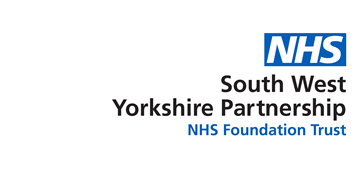 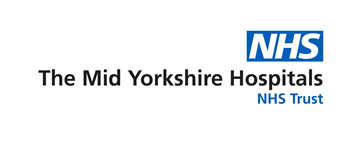 TRANSITION CLINIC		 TO BE COMPLETED BY PRACTITIONER FROM CHILDRENS SERVICESDemographic DetailsDoes the person have any communication needs and/or require information in a format other than standard print? YesNoIf YES, what are the person’s needs?Does the person want someone to contact us on their behalf (e.g. partner, parent) when arranging an initial appointment?YesNoIf YES, name and contact details Does the person have a diagnosed global learning disability? If YES, we will be unable to accept your referral. Please contact your local Learning Disability Services. HISTORYWhen was the diagnosis made?Are there any co-morbidity?If yes Please give details of treatment/ other services involved Any Physical Problems?What medication has been tried in the past?CURRENT ISSUESWhat is the current presentation? Is ongoing treatment for adult ADHD required?Present medicationDoes the GP provide repeat prescriptions under the Shared Care Protocol?Are there any risks? Please give detailsDrugs including cannabis AlcoholEnergy DrinksSafeguarding or Vulnerable adult/childBehaviourForensicWho is in the young person’s current support network?Are there any other services involved?Did the young person receive a Statement of Special Educational Needs or have an Educational Health Care Plan (EHCP)? Can you provide reasons i.e. behavioural, dyslexia? Can you provide a copy of the EHCP?What qualifications has the young person achieved?Are there any psychological reports/assessments available?Current Plan.DateClinicSeen ByPhysical ObservationsAccompanied byNameAddressDOBPhone NumberSchool / Further Education / EmploymentNHS NumberRIOMedicationDoseStartedStoppedReason for stoppingMedicationDoseStartedQualificationGrade